УСЛОВИЯ ПРИЕМАКомплектование 5 кадетского класса с углубленным изучением отдельных учебных предметов под патронатом Управления Росгвардии по Архангельской области осуществляется из числа обучающихся общеобразовательных учреждений муниципального образования «Город Архангельск», получивших начальное общее образование, при наличии письменного заявления родителей (законных представителей) обучающихся и медицинских документов, подтверждающих отсутствие противопоказаний по состоянию здоровья.С 6 по 23 июля 2020 года будет осуществляться прием заявлений для участия в индивидуальном отборе в МБОУ СШ № 2, по адресу: г. Архангельск, пр. Советских космонавтов, д.188. корп. 1, время приёма: с 10.00 до 12.00 и с 14.00 до 16.00 (канцелярия, тел. 24-79-15)Индивидуальный отбор в 5 кадетский класс с углубленным изучением отдельных учебных предметов включает в себя результаты успеваемости обучающегося, в том числе:итоговые отметки обучающегося по итогам обучения в 4 классе;индивидуальные учебные достижения обучающегося (портфолио) в очных и заочных мероприятиях (конкурсах, состязаниях, олимпиадах, конференциях и др.) различного уровня (муниципального, регионального, всероссийского, международного) (за два последних года).МБОУ СШ № 2163072, г. Архангельск, пр. Советских космонавтов, д.188. корп. 1Официальный сайт: http://arhschool2.ruТелефон: 24-79-15e-mail: 2arhschool@rambler.ruКАДЕТСКИЙ КЛАССпод патронатом Управления Федеральной службы войск национальной гвардии Российской Федерации по Архангельской области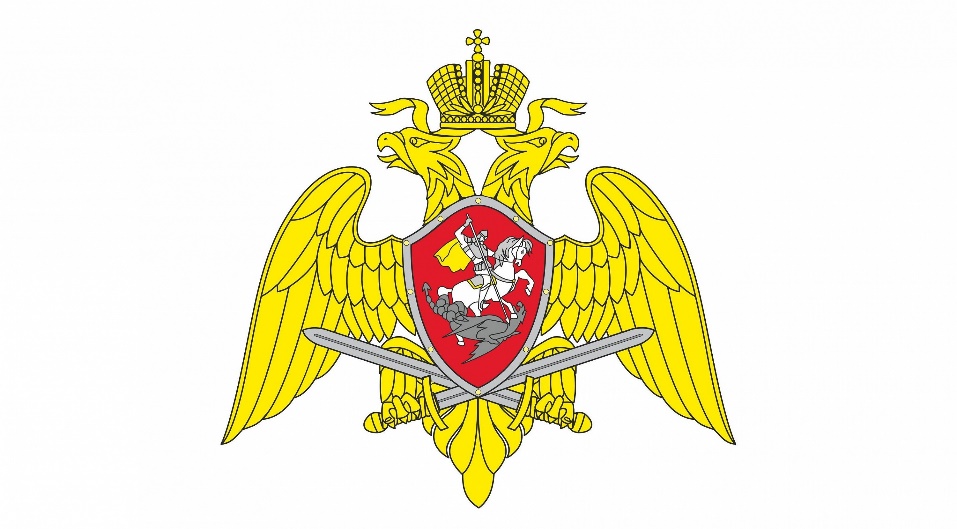 Муниципальное бюджетное общеобразовательное учреждение муниципального образования «Город Архангельск»«Средняя школа № 2 имени В.Ф. Филиппова»Направление кадетского класса – правоохранительная служба в войсках национальной гвардии Российской Федерации.Особенности кадетского класса:формирование образованной и воспитанной личности на принципах гражданственности, патриотизма как важнейших духовно-нравственных и социальных ценностей, формирование профессионально значимых качеств, умений и готовности к их активному проявлению в различных сферах жизни общества, подготовка квалифицированных кадров для службы в войсках национальной гвардии Российской Федерации,углублённое изучение отдельных учебных предметов для подготовки к поступлению в ведомственные высшие учебные заведения Росгвардии 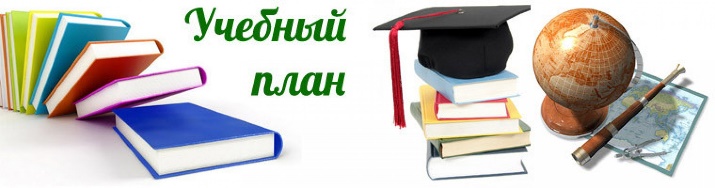  (количество часов в неделю)Внеурочная деятельностьЗанятия, проводимые сотрудниками Управления Росгвардии по Архангельской области:морально-психологическая подготовка,начальная огневая подготовка,физическая подготовка,строевая подготовка,автомобильное бронетанковое вооружение и техника.Выезды для проведения занятий и на экскурсии в Управление Росгвардии по Архангельской области.Взаимодействие с центрами дополнительного образования.Участие в мероприятиях патриотической и гражданской направленности в соответствии с планом работы департамента образования Администрации муниципального образо-вания «Город Архангельск»Базовый уровеньРусский язык (4,5 часа)Литература (2,5 часа)Математика (5 часов)Родной язык (0,5 часа)Родная литература (0,5 часа)Английский язык (3 часа)Немецкий язык (1 час)География (1 час)Биология (1 час) Музыка (1 час) ИЗО (1 час)Физическая культура (3 часа)ОДНКНР (1 час)Углубленный уровеньИстория (3 часа)Групповые занятияИстория Вооруженных сил РФ (1 час)Русский язык (1 час)Математика (1 час)